Øvelse: En komparativ (sammenlignende) klimaanalyseOpgaven besvares skriftlig og afleveres på Lectio 
Læs vejledningen og se video m.v. på: 
http://geografi-noter.dk/hf-geografi-klimatologi.asp#eksamensopgaven  
Der er link i spørgsmål til hvor du finder hjælp på websiden. 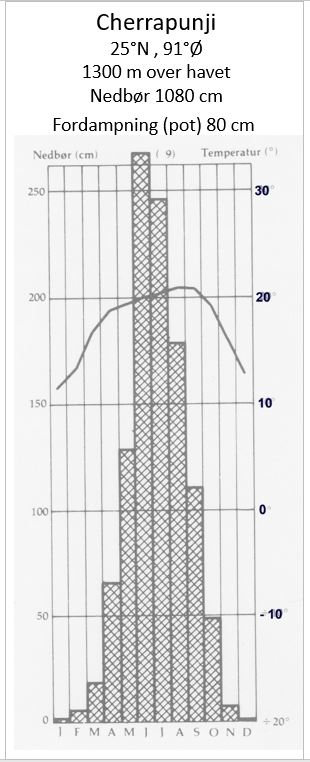 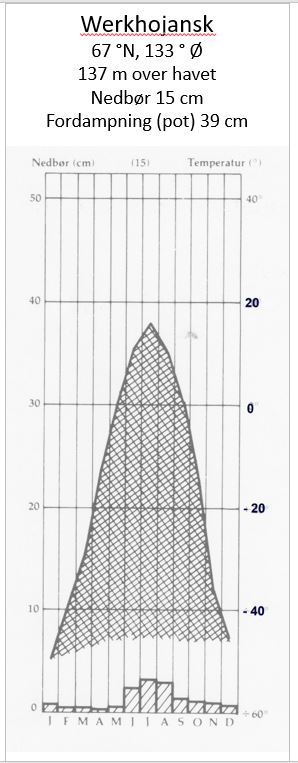 Følgende spørgsmål bedes besvaret for nedenstående lokaliteter (hydroternfigurene) I arbejder alle med Werkhojansk og Cherrapunji og evt.  en ekstra lokalitet efter eget valg Find lokaliteter i Atlas / kort ved hjælp af bredde- og længdegraderne. 
(Bemærk at Cherrapunji i dag hedder Sohra)Beregn største og mindste solhøjde for lokaliteterne.Bestem klimazonen for de enkelte lokaliteter ved at anvende tabel i kap. 10 Bestem på samme måde plantebæltet ved at aflæse nedbørsmængden 
(eller brug Klimakortet) Beregn fugtighedsindeks for de tre lokaliteter - og forklar hvad det betyder? Beskriv temperaturkurven for de tre lokaliteter ( hvad er specielt for de enkelte lokaliteter?) Forklar de meget lave temperaturer i Verchojansk og 
de relative lave temperaturer i Cherrapunji? Beskriv hvordan nedbørsmængden et givent sted afhænger af temperatur og lufttryk?Forklar på baggrund heraf hvorfor det næsten ikke regner i Verchojansk og hvorfor det omvendt regner meget i Cherrapunji  Forklar også hvorfor det ikke regner i vintermånederne i Cherrapunji  -  
inddrag i besvarelsen af spørgsmålet (10) klimakortene her:
http://www.geografi-noter.dk/upload/img/klima/global-vindsystem-atlas.jpg    Du bedes indskrive din besvarelse i nedenstående skema. Supplerende hydrotermfigurer kan du finde i dropdown listen i slutningen af kap 12  WerkhojanskCherrapunji …2Kontinent – Land3Største solhøjde 3Mindste solhøjde4Klimazone5Plantebælte6Fugtighedsindeks7Hvad er specielt ved temperaturkurven: 8Hvorfor er temperaturen så lav i Verchojansk om vinteren? 8Hvorfor bliver det ikke varmere i Cherrapunji trods solhøjden? 9Nedbør og temperatur og lufttryk?

10 a.Den ringe nedbør i Verchojansk?
10 b.Hvorfor regner det meget i Cherrapunji om sommeren

10 c.Hvor regner det ikke i vintermånederne i Cherrapunji ..?
